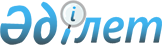 О бюджете Фонда обязательного медицинского страхования Министерства образования, культуры и здравоохранения Республики Казахстан на 1998 год<*> Сноска. В названии и тексте заменены слова - постановлением Правительства РК от 21 сентября 1998 г. N 929 ~P980929.
					
			Утративший силу
			
			
		
					Постановление Правительства Республики Казахстан от 29 июля 1998 года N 713 . Утратило силу - постановлением Правительства РК от 29 января 1999 г. N 70 ~P990070

      Правительство Республики Казахстан ПОСТАНОВЛЯЕТ: 

      1. Утвердить бюджет Фонда обязательного медицинского страхования Министерства образования, культуры и здравоохранения Республики Казахстан на 1998 год по доходам в сумме 35 588 457 тыс. тенге, по расходам - 35 588 457 тыс. тенге. 

      2. Установить, что доходы бюджета Фонда обязательного медицинского страхования Министерства образования, культуры и здравоохранения Республики Казахстан на 1998 год формируются за счет: 

      задолженности по обязательным страховым взносам юридических лиц; 

      обязательных страховых взносов юридических лиц (включая юридические лица с иностранным участием), представительств и филиалов иностранных юридических лиц в части фонда оплаты труда граждан Республики Казахстан, и физических лиц, занимающихся предпринимательской и иной деятельностью без образования юридического лица; 

      страховых платежей из бюджетов областей, городов Астаны и Алматы для страхования неработающего населения из расчета на одного жителя в размере не менее 3 расчетных показателей; 

      прочих доходов. 

      3. Направить в 1998 году средства Фонда обязательного медицинского страхования Министерства образования, культуры и здравоохранения Республики Казахстан на: 

      формирование страхового резервного фонда для оплаты медицинских услуг в рамках Базовой программы обязательного медицинского страхования, из них на: 

      формирование централизованного нормированного страхового запаса от страховых платежей юридических и физических лиц в размере 15 процентов, который используется для выравнивания условий оказания медицинских услуг в объеме Базовой программы обязательного медицинского страхования, в том числе на финансирование целевых программ развития здравоохранения, обязательного медицинского страхования; 

      формирование фонда собственного развития. 

      4. Генеральному директору Фонда обязательного медицинского страхование Министерства образования, культуры и здравоохранения Республики Казахстан утвердить сметы расходов на содержание областных, Алматинского и Астанинского городских отделений Фонда. 

      5. Утвердить прилагаемый Перечень видов медицинской помощи на 1998 год, оказываемых по базовой программе обязательного медицинского страхования, и гарантированный объем медицинской помощи, финансируемый из государственного бюджета (приложения 1, 2). 

      6. Установить стоимость страхового полиса на 1998 год для лиц, приобретающих его самостоятельно, в размере 2 550 тенге. 

      7. Акимам областей, г.г. Астаны и Алматы обеспечить своевременную выплату страховых платежей за неработающее население. 

      8. Налоговому комитету Министерства финансов Республики Казахстан обеспечить своевременность и полноту поступления обязательных страховых платежей и взносов в Фонд обязательного медицинского страхования Министерства образования, культуры и здравоохранения Республики Казахстан. 

      9. Комитету финансового контроля Министерства финансов, Министерству образования, культуры и здравоохранения Республики Казахстан совместно с Фондом обязательного медицинского страхования Министерства образования, культуры и здравоохранения Республики Казахстан осуществлять постоянный контроль за целевым использованием средств, выделяемых медицинским организациям по Базовой программе обязательного медицинского страхования. 

      10. Министерству финансов Республики Казахстан совместно с Фондом обязательного медицинского страхования Министерства образования, культуры и здравоохранения Республики Казахстан в двухмесячный срок разработать и внести на утверждение в Правительство Республики Казахстан Порядок перечисления обязательных страховых взносов в Фонд обязательного медицинского страхования. 

      11. Считать утратившим силу пункт 2 постановления Правительства Республики Казахстан от 28 марта 1996 года N 369 P960369_ "Вопросы финансирования обязательного медицинского страхования граждан" (САПП Республики Казахстан, 1996 г., N 13, ст. 13). 

 

     Премьер-Министр  Республики Казахстан

                                            УТВЕРЖДЕН                                   постановлением Правительства                                       Республики Казахстан                                     от 29 июля 1998 г. N 713 



 

                                 Бюджет             Фонда обязательного медицинского страхования        Министерства образования, культуры и здравоохранения                         Республики Казахстан                            на 1998 год                                                  (тыс.тенге)---------------------------------------------------------------------                       ДОХОДЫ                        !    Сумма---------------------------------------------------------------------Задолженность по обязательным страховым взносам          1 200 000юридических лицОбязательные страховые взносы юридических лиц и         14 040 000физических лиц, занимающихся предпринимательской ииной деятельностью без образования юридического лицаСтраховые платежи из бюджетов областей, г.г.Астаны и    20 258 457Алматы за неработающее населениеПрочие расходы                                              90 000ИТОГО ДОХОДОВ                                           35 588 457--------------------------------------------------------------------                       РАСХОДЫ                       !    Сумма--------------------------------------------------------------------Страховой резервный фонд, всего                         39 976 457в том числе:централизованный нормированный страховой запас           2 286 000из них на финансирование целевых программ ОМС              200 000Фонд собственного развития                                 612 000ИТОГО РАСХОДОВ                                          35 588 457---------------------------------------------------------------------

                                            Приложение 1                                   к постановлению Правительства                                        Республики Казахстан                                      от 29 июля 1998 г. N 713 



 

                                ПЕРЕЧЕНЬ 

    видов медицинской помощи, финансируемых за счет средств Фонда 

          обязательного медицинского страхования на 1998 год 



 

           Объем медицинских услуг, представляемых в рамках 

       Базовой программы обязательного медицинского страхования 



 

      1. Амбулаторно-поликлиническая помощь, включая прививочное дело, детям и подросткам, а также взрослым и беременным женщинам, за исключением видов медицинской помощи, входящих в гарантированный объем медицинской помощи, финансируемых за счет средств бюджета. 

      2. Стоматологическая помощь детям и подросткам, беременным, многодетным матерям, студентам государственных вузов в полном объеме, за исключением протезирования зубов и устранения приобретенных дефектов и деформации челюстно-лицевой области. 

      3. Отдельные виды амбулаторной стоматологической помощи взрослому населению. 

      4. Стационарная помощь детям и подросткам, взрослым, за исключением видов помощи, входящих в гарантированный объем медицинской помощи, финансируемых за счет средств бюджета. 

      5. Обеспечение финансирования закупа заменителей женского молока (сухих молочных смесей) для детей грудного возраста (до 1-го года жизни). 

 

                                            Приложение 2                                   к постановлению Правительства                                        Республики Казахстан                                     от 29 июля 1998 г. N 713 



 

               Гарантированный объем медицинской помощи, 

       финансируемый за счет средств республиканского и местных 

                        бюджетов на 1998 год. 



 

      1. Служба скорой и неотложной медицинской помощи. 

      2. Оказание неотложной и экстренной медицинской помощи незастрахованной части населения. 

      3. Оказание стационарной помощи беременным, роженицам и родильницам, включая все виды медицинских абортов. 

      4. Обеспечение населения следующими видами специализированной амбулаторно-поликлинической и стационарной помощи: дерматовенерологической, онкологической, фтизиатрической, наркологической, психиатрической, инфекционной, а также помощью при бруцеллезе и лепре; стационарной помощью молодежи допризывного возраста и призывного возраста и обеспечение незастрахованных призывников (с 18 до 27 лет) амбулаторно-поликлинической (обследование, лечение) помощью. 

      5. Обеспечение населения санитарно-эпидемиологическим надзором. 

      6. Обеспечение деятельности санаториев системы здравоохранения, домов ребенка, перинатальных центров, родильных домов, родильных отделений, родильных коек в больницах, отделений и коек патологии беременности, отделений и коек для беременных с экстрагенитальной патологией; молочных кухонь, центров по борьбе со СПИДом, клиники НИИ, баз и складов специального медицинского назначения, бюро судебно-медицинской, судебно-психиатрической экспертизы и патологоанатомических бюро и отделений, отделений экстренной и планово-консультативной помощи (республиканская и областная санитарная авиация), центров (отделений, кабинетов) переливания крови, больниц сестринского ухода, централизованных бухгалтерий, центров планирования семьи и репродукции, госпиталей и поликлиник для инвалидов и ветеранов Великой Отечественной войны, врачебных комиссий в военкоматах, специализированных лечебно-профилактических учреждений (для принудительного лечения больных алкоголизмом и наркоманией). 

      7. Оказание стоматологической помощи инвалидам и участникам Великой Отечественной войны и лицам, приравненным к ним, инвалидам детства, инвалидам I и II групп в полном объеме, а протезирование согласно действующему законодательству. 

      8. Оказание медицинской помощи при массовых заболеваниях, эпидемиях, в случаях катастроф и стихийных бедствий. 

      9. Централизованная закупка иммунологических препаратов, вакцин, сывороток и обеспечение холодовой цепи. 

      10. Обеспечение средствами медицинского назначения, зубного протезирования лиц, имеющих льготы согласно действующему законодательству. 

      11. Оплата проезда больных, направленных на обследование и лечение в установленном порядке в медицинские центры и клиники других городов Республики Казахстан и за ее пределами. 

      12. Обеспечение населения дорогостоящими видами медицинской помощи по перечню, утвержденному Министерством здравоохранения Республики Казахстан. 

      13. Обеспечение лекарственными средствами отдельных категорий граждан и отдельных видов заболеваний по льготным и бесплатным рецептам. 

 
					© 2012. РГП на ПХВ «Институт законодательства и правовой информации Республики Казахстан» Министерства юстиции Республики Казахстан
				